山西兰花科技创业股份有限公司新材料分公司2020年土壤环境自行监测结果公示一、项目概况山西兰花科技创业股份有限公司新材料分公司成立于2012年9月，位于山西省晋城市泽州县巴公装备制造工业园区北部化工园区，紧邻山西兰花煤化工有限责任公司，位于其1830生产装置北侧，生产规模为10万吨/年己内酰胺，副产品硫酸铵15万吨/年。经过2020年5月己内酰胺节能增效技术改造项目实施后，生产规模为14万吨/年己内酰胺，副产品硫酸铵22.4万吨/年。本项目属于化学原料和化学品制造行业。根据《中华人民共和国土壤污染防治法》《山西省土壤污染防治行动计划》《山西省土壤污染防治2019年行动计划》，晋城市生态环境局发布的《关于土壤污染防治重点监管企业开展2019年度土壤环境自行监测工作的通知》（晋市环函〔2019〕397号）文件要求，2020年10月，公司委托山西宝辉环保科技有限公司【实朴检测技术（上海）股份有限公司】进行了土壤和地下水采样检测工作，并编制完成了监测总结报告。本次自行监测共布设22个土壤监测点(其中对照点1个，场地内21个)和13个地下水监测点,土壤和地下水监测指标参照《在产企业土壤及地下水自行监测技术指南（征求意见稿）》附录B，包括53项土壤检测指标和57项地下水检测指标，涉及重金属、挥发性有机物、半挥发性有机物、石油烃(C10-C40)等类别。二、自行监测结论1、根据本次土壤检测结果，对照《土壤环境质量 建设用地土壤污染风险管控标准（试行）》（GB3660-2018）中的第二类用地的管控制标准，同时结合《场地土壤环境风险评价筛选值》（DB11/T811-2011）和《上海市场地土壤环境健康风险评估筛选值（试行）》要求，企业地块土壤各项污染物均未超标，其中挥发性有机物和半挥发性有机物均为检出。2、根据本次地下水检测结果，对照《地下水质量标准》（GB/T14848-2017）中的Ⅲ类值标准，企业地块个别点位出现超标现象，超标的污染因子有溶解性总固体、总硬度、亚硝酸盐氮、硝酸盐氮、硫酸盐以及氨氮。超标项目皆为常规检测项目，无企业生产过程中涉及的特征污染物。附件：1、自行监测点位布设图      2、厂区布置卫星图及重点设施区域划分                            山西兰花科技创业股份有限公司            新材料分公司                                2020年12月29日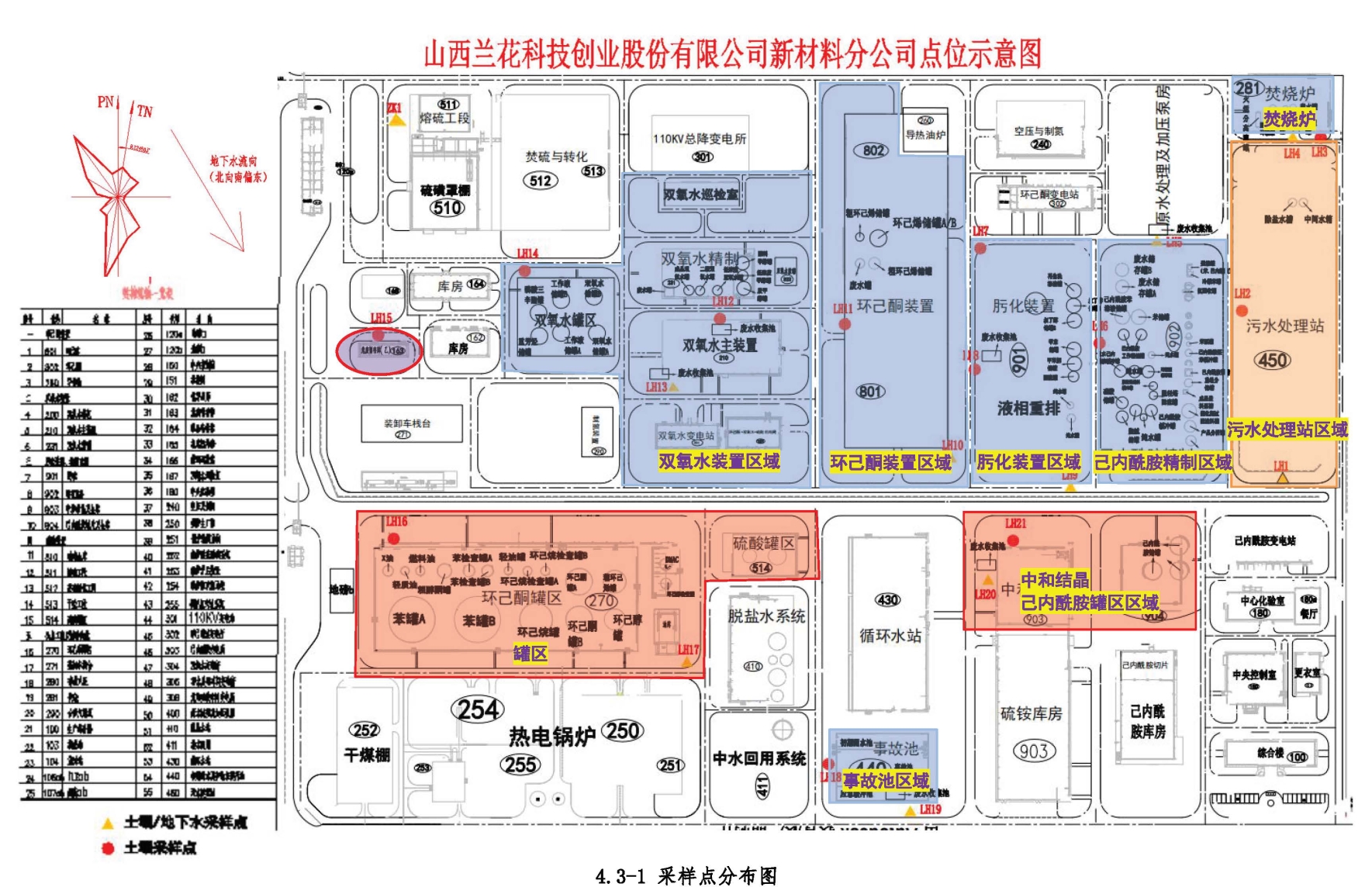 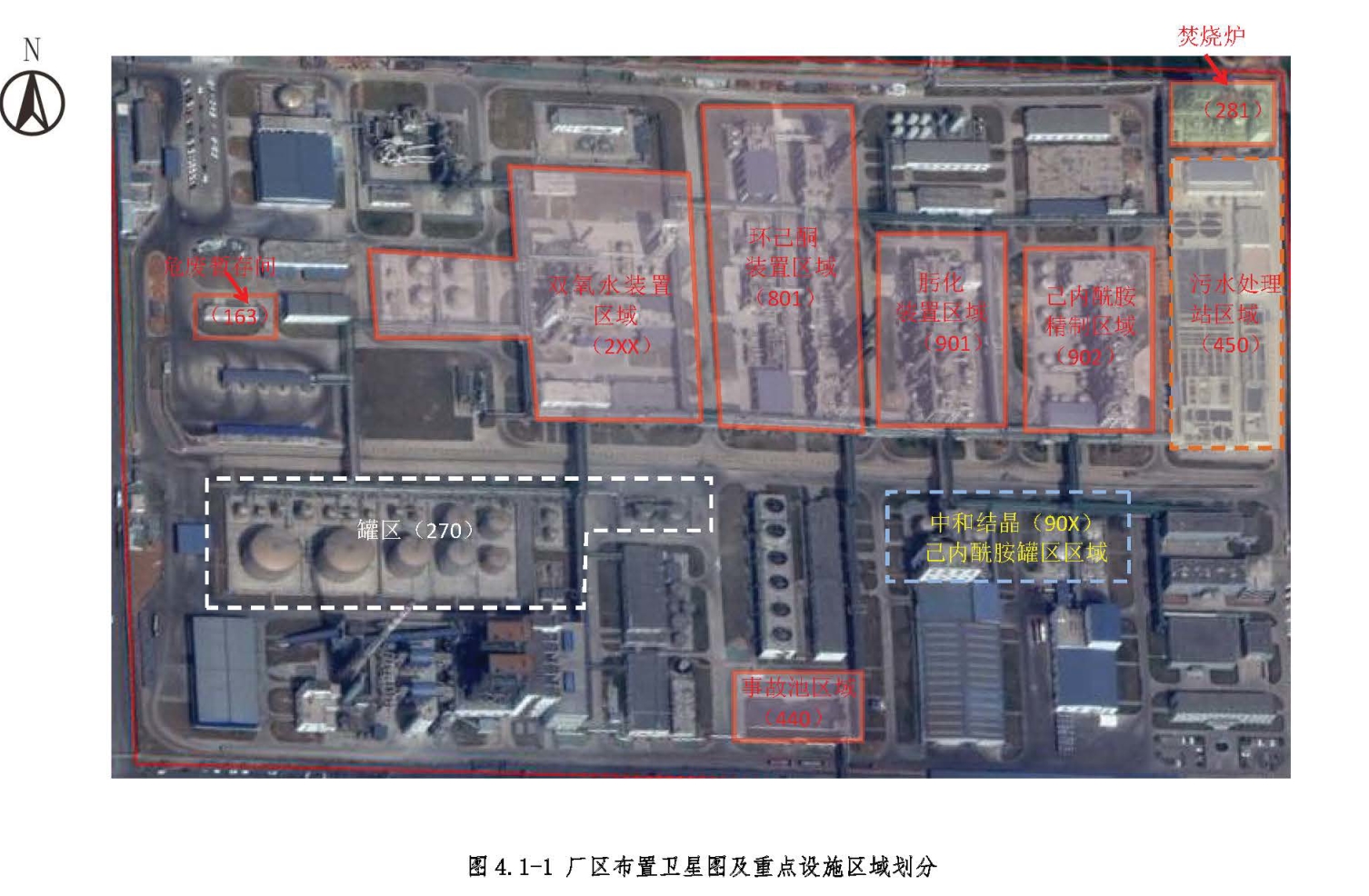 